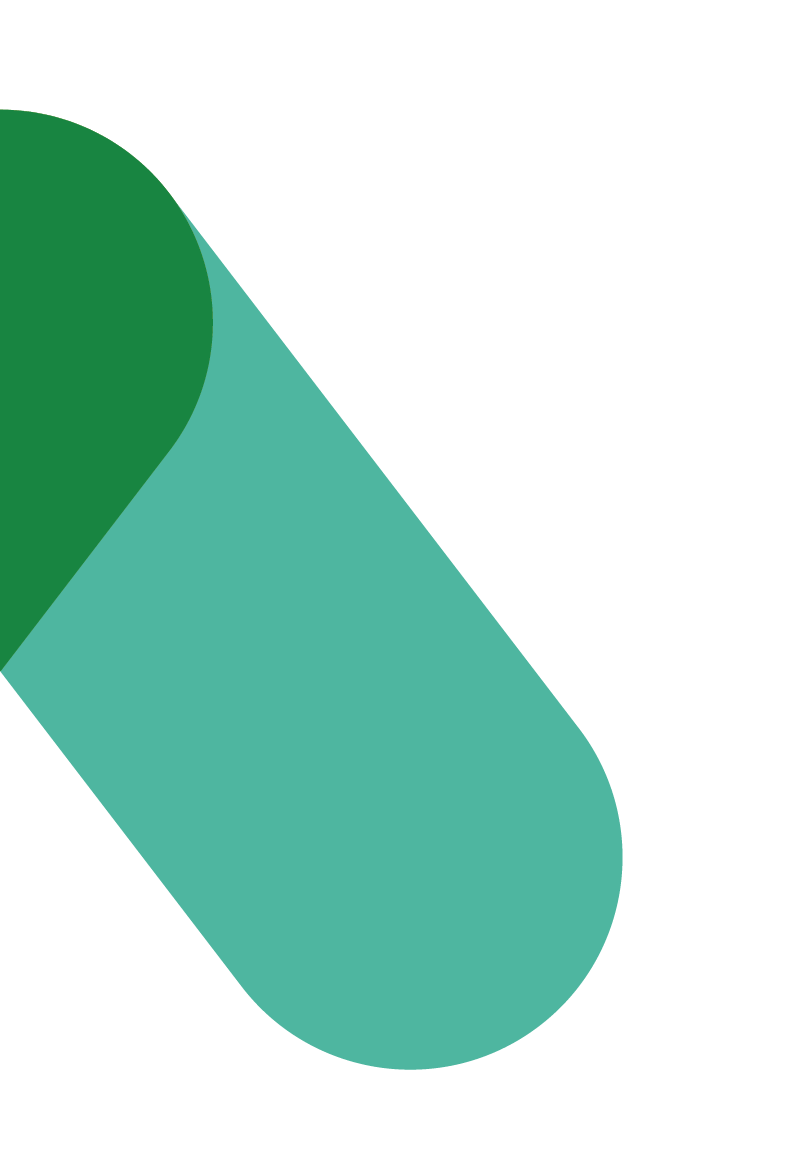 Programme de transformation du milieu de travail liste de vérification pour le maintien du changement – à venirVERSION 0Date : décembre 2023